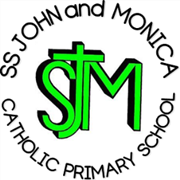 Progression of Skills in: Geometry-Position and Direction POSITION, DIRECTION AND MOVEMENTPOSITION, DIRECTION AND MOVEMENTPOSITION, DIRECTION AND MOVEMENTPOSITION, DIRECTION AND MOVEMENTPOSITION, DIRECTION AND MOVEMENTPOSITION, DIRECTION AND MOVEMENTPOSITION, DIRECTION AND MOVEMENTSkillReceptionReceptionYear 1Year 2Year 3Year 4Year 5Year 6POSITION, DIRECTION AND MOVEMENT Develop spatial vocabulary position: 'in', 'on', 'under'
direction: 'up', 'down', 'across'.Develop spatial vocabulary position: 'in', 'on', 'under'
direction: 'up', 'down', 'across'.describe position, direction and movement, including half, quarter and three-quarter turns.use mathematical vocabulary to describe position, direction and movement including movement in a straight line and distinguishing between rotation as a turn and in terms of right angles for quarter, half and three-quarter turns (clockwise and anti-clockwise) describe positions on a 2-D grid as coordinates in the first quadrant identify, describe and represent the position of a shape following a reflection or translation, using the appropriate language, and know that the shape has not changed describe positions on the full coordinate grid (all four quadrants)POSITION, DIRECTION AND MOVEMENT use terms which are relative to the viewpoint:’in front of', 'behind', 'forwards',' backward's ('left' and 'right' to be used later on as ideas develop).use terms which are relative to the viewpoint:’in front of', 'behind', 'forwards',' backward's ('left' and 'right' to be used later on as ideas develop).describe movements between positions as translations of a given unit to the left/right and up/down draw and translate simple shapes on the coordinate plane, and reflect them in the axes. POSITION, DIRECTION AND MOVEMENT Draw information from a simple mapDraw information from a simple mapplot specified points and draw sides to complete a given polygonPATTERNPATTERNPATTERNPATTERNPATTERNPATTERNPATTERNPATTERNPATTERNReceptionReceptionYear 1Year 2Year 3Year 4Year 5Year 6PATTERNto see a pattern, to talk about what they can see, and to continue a pattern.to see a pattern, to talk about what they can see, and to continue a pattern.order and arrange combinations of mathematical objects in patterns and sequencesPATTERNMaking patterns: AB pattern and spotting error withinContinuing an ABC patternMaking own ABB,ABAB and ABBC patterns Continuing a pattern which ends mid unit Making patterns: AB pattern and spotting error withinContinuing an ABC patternMaking own ABB,ABAB and ABBC patterns Continuing a pattern which ends mid unit PATTERNRecord simple patterns Record simple patterns PATTERNMake patterns around a pace Make patterns around a pace PATTERNStudy patterns within our environment Study patterns within our environment PATTERNgain experience of symbolising patterns,  develop experience of pattern structure and identify the unit of repeat and express it, Use this knowledge to create a pattern in a different medium, which follows the same structure.gain experience of symbolising patterns,  develop experience of pattern structure and identify the unit of repeat and express it, Use this knowledge to create a pattern in a different medium, which follows the same structure.